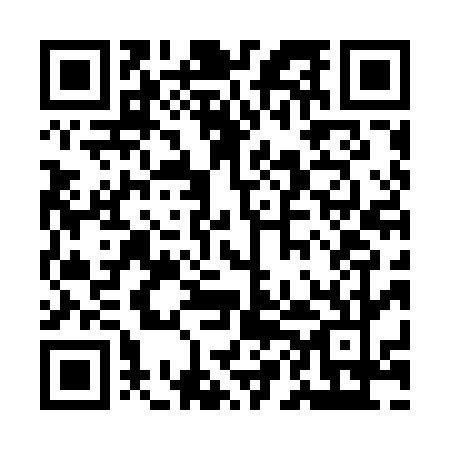 Prayer times for Central Butte, Saskatchewan, CanadaMon 1 Jul 2024 - Wed 31 Jul 2024High Latitude Method: Angle Based RulePrayer Calculation Method: Islamic Society of North AmericaAsar Calculation Method: HanafiPrayer times provided by https://www.salahtimes.comDateDayFajrSunriseDhuhrAsrMaghribIsha1Mon3:044:581:106:449:2211:162Tue3:044:581:106:449:2211:163Wed3:054:591:106:449:2211:164Thu3:055:001:116:449:2111:165Fri3:065:011:116:449:2111:166Sat3:065:011:116:449:2011:157Sun3:075:021:116:439:1911:158Mon3:075:031:116:439:1911:159Tue3:085:041:116:439:1811:1510Wed3:085:051:126:439:1711:1411Thu3:095:061:126:429:1711:1412Fri3:095:071:126:429:1611:1413Sat3:105:091:126:419:1511:1314Sun3:115:101:126:419:1411:1315Mon3:115:111:126:409:1311:1216Tue3:125:121:126:409:1211:1217Wed3:135:131:126:399:1111:1118Thu3:135:141:126:399:1011:1119Fri3:145:161:126:389:0911:1020Sat3:155:171:126:379:0711:1021Sun3:155:181:136:379:0611:0922Mon3:165:201:136:369:0511:0923Tue3:175:211:136:359:0411:0824Wed3:175:221:136:359:0211:0725Thu3:185:241:136:349:0111:0726Fri3:195:251:136:338:5911:0627Sat3:195:261:136:328:5811:0528Sun3:205:281:136:318:5711:0429Mon3:225:291:126:308:5511:0130Tue3:255:311:126:298:5310:5831Wed3:285:321:126:288:5210:56